Муниципальное образование «Закрытое административно – территориальное образование  Железногорск Красноярского края»АДМИНИСТРАЦИЯ ЗАТО г. ЖЕЛЕЗНОГОРСКРАСПОРЯЖЕНИЕ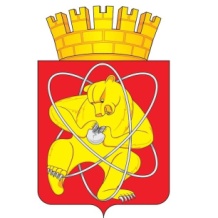        14.11.2017                                                                                                                             № 282прг. ЖелезногорскО проведении проверки Муниципального бюджетного дошкольного образовательного учреждения «Детский сад № 13 “Рябинушка”»На основании постановления Администрации ЗАТО г. Железногорск от 04.12.2015 № 1995 «Об утверждении Порядка формирования муниципального задания в отношении муниципальных учреждений ЗАТО Железногорск и финансового обеспечения выполнения муниципального задания», согласно плану проведения выездных проверок исполнения муниципальными образовательными учреждениями муниципального задания на 2017 год:1. Направить с 16.11.2017 по 17.11.2017 главного специалиста по образованию Администрации ЗАТО г. Железногорск Дерышеву Ирину Евгеньевну в Муниципальное бюджетное дошкольное образовательное учреждение «Детский сад № 13 “Рябинушка”» для проведения плановой выездной проверки с целью осуществления контроля за исполнением муниципального задания.1.1. Установить проверяемый период с 01.01.2017 по 30.09.2017.2. Отделу общественных связей Администрации ЗАТО г. Железногорск (И.С. Пикалова) разместить настоящее распоряжение на официальном сайте муниципального образования «Закрытое административно-территориальное образование Железногорск Красноярского края» в информационно-телекоммуникационной сети «Интернет».3. Контроль над исполнением настоящего распоряжения оставляю за собой.4. Настоящее распоряжение вступает в силу с момента его подписания.Глава администрации
ЗАТО г. Железногорск С.Е. Пешков
